   Ταχ. Δ/νση: Δεμιρδεσίου 121     Τ.Κ. – Πόλη: 14233  Ν. Ιωνία     Τηλέφωνα: 210 2790695-210 2754191     Fax: 210 2790695     email: mail@4gym-n-ionias.att.sch.grΘΕΜΑ: ΠΡΟΚΗΡΥΞΗ ΤΕΤΡΑΗΜΕΡΗΣ ΕΚΠΑΙΔΕΥΤΙΚΗΣ ΕΠΙΣΚΕΨΗΣ ΣΤΗΝ ΘΕΣΣΑΛΟΝΙΚΗ ΣΤΟ ΠΛΑΙΣΙΟ  ΕΓΚΕΚΡΙΜΕΝΩΝ ΠΟΛΙΤΙΣΤΙΚΩΝ ΠΡΟΓΡΑΜΜΑΤΩΝ, Υ.Α.:33120/ΓΔ4/28-02-2018,ΦΕΚ 681/τ.Β΄/06-03-2017.Α) ΕΓΚΕΚΡΙΜΕΝΟ ΠΟΛΙΤΙΣΤΙΚΟ ΠΡΟΓΡΑΜΜΑ: «Στα βήματα του κύκλου της ζωής…»Β)ΕΓΚΕΚΡΙΜΕΝΟ ΠΟΛΙΤΙΣΤΙΚΟ ΠΡΟΓΡΑΜΜΑ: «Στου κύκλου τα γυρίσματα…ας αρχίσουν οι χοροί».ΕΠΙΣΗΜΑΝΣΗ: Θέλουμε και οι 2 ομάδες να συνταξιδέψουν στον ίδιο προορισμό και να έχουν κοινή διαμονή.Υπενθυμίζουμε ότι: α) η προσφορά κατατίθεται κλειστή σε έντυπη μορφή(όχι email ή fax) στο σχολείο β) με κάθε προσφορά κατατίθεται από το ταξιδιωτικό γραφείο απαραιτήτως και Υπεύθυνη Δήλωση ότι διαθέτει  βεβαίωση συνδρομής των νόμιμων προϋποθέσεων λειτουργίας τουριστικού γραφείου, η οποία βρίσκεται σε ισχύ.γ) Τέλος στο συμφωνητικό θα υπάρχει ρήτρα αθέτησης όρων από το ταξιδιωτικό γραφείο και η δυνατότητα επιστροφής όλων των χρημάτων στους μαθητές σε περίπτωση μη έγκρισης της εκδρομής καθώς και μη πραγματοποίησής της λόγω ανωτέρας βίας. Το 20% των χρημάτων θα καταβληθεί μετά την πραγματοποίηση της επίσκεψης ως εγγύηση τήρησης της συμφωνίας.                                                                                                                   Ο Διευθυντής	                                                                                                                    Γεώργιος  Γρηγοράκης                                                             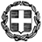 ΕΛΛΗΝΙΚΗ ΔΗΜΟΚΡΑΤΙΑΥΠΟΥΡΓΕΙΟ  ΠΑΙΔΕΙΑΣ ΚΑΙ ΘΡΗΣΚΕΥΜΑΤΩΝ.ΠΕΡΙΦΕΡΕΙΑΚΗ Δ/ΝΣΗ Π.Ε. & Δ.Ε. ΑΤΤΙΚΗΣΔΙΕΥΘΥΝΣΗ Δ/ΘΜΙΑΣ ΕΚΠ/ΣΗΣ Β’ ΑΘΗΝΑΣ4ο ΓΥΜΝΑΣΙΟ Ν. ΙΩΝΙΑΣΝέα Ιωνία, 15-02-2019   Αριθ. Πρωτ.: 501ΣΧΟΛΕΙΟ             4ο Γυμνάσιο Νέας Ιωνίας   ΑΕΓΚΕΚΡΙΜΕΝΟ ΠΟΛΙΤΙΣΤΙΚΟ ΠΡΟΓΡΑΜΜΑ:«Στα βήματα του κύκλου της ζωής…».iΠΡΟΟΡΙΣΜΟΣ/ΟΙ-ΗΜΕΡΟΜΗΝΙΑ ΑΝΑΧΩΡΗΣΗΣ ΚΑΙ ΕΠΙΣΤΡΟΦΗΣ ΘεσσαλονίκηΑναχώρηση:   30  Μαρτίου  2019 Επιστροφή: 2  Απριλίου  2019(3 διανυκτερεύσεις)iiΠΡΟΒΛΕΠΟΜΕΝΟΣ ΑΡΙΘΜΟΣ ΣΥΜΜΕΤΕΧΟΝΤΩΝ(ΜΑΘΗΤΕΣ-ΚΑΘΗΓΗΤΕΣ)25-31 μαθητές περίπου3 καθηγητέςΒΕΓΚΕΚΡΙΜΕΝΟ ΠΟΛΙΤΙΣΤΙΚΟ ΠΡΟΓΡΑΜΜΑ:«Στου κύκλου τα γυρίσματα…ας αρχίσουν οι χοροί».iΠΡΟΟΡΙΣΜΟΣ/ΟΙ-ΗΜΕΡΟΜΗΝΙΑ ΑΝΑΧΩΡΗΣΗΣ ΚΑΙ ΕΠΙΣΤΡΟΦΗΣΘεσσαλονίκηΑναχώρηση:   30  Μαρτίου  2019 Επιστροφή: 2  Απριλίου  2019(3 διανυκτερεύσεις)iiΠΡΟΒΛΕΠΟΜΕΝΟΣ ΑΡΙΘΜΟΣ ΣΥΜΜΕΤΕΧΟΝΤΩΝ(ΜΑΘΗΤΕΣ-ΚΑΘΗΓΗΤΕΣ)21-24 μαθητές2 καθηγητέςΣΥΝΟΛΙΚΟΣ ΑΡΙΘΜΟΣ ΜΑΘΗΤΩΝ-ΚΑΘΗΓΗΤΩΝΜαθητές: 46-55. Καθηγητές: 52ΜΕΤΑΦΟΡΙΚΟ ΜΕΣΟ/Α-ΠΡΟΣΘΕΤΕΣ ΠΡΟΔΙΑΓΡΑΦΕΣΣύγχρονο λεωφορείο  για όλες τις μετακινήσεις στο πλαίσιο του αναλυτικού προγράμματος.3ΚΑΤΗΓΟΡΙΑ ΚΑΤΑΛΥΜΑΤΟΣ-ΠΡΟΣΘΕΤΕΣ ΠΡΟΔΙΑΓΡΑΦΕΣ(ΜΟΝΟΚΛΙΝΑ/ΔΙΚΛΙΝΑ/ΤΡΙΚΛΙΝΑ-ΠΡΩΙΝΟ Ή ΗΜΙΔΙΑΤΡΟΦΗ)    Ξενοδοχείο   (τεσσάρων)  4* αστέρων σύμφωνα με Ξενοδοχειακό Επιμελητήριο Ελλάδος ως την ημέρα ανοίγματος των προσφορών και μέχρι 10 χιλιόμετρα με αυτοκίνητο από το κέντρο της Θεσσαλονίκης, σύμφωνα με google maps Greece.Δίκλινα ή τρίκλινα δωμάτια για τους μαθητές και μονόκλινα για τους συνοδούς καθηγητές.Πρωινό μπουφέ και δείπνο (ημιδιατροφή).4ΛΟΙΠΕΣ ΥΠΗΡΕΣΙΕΣ (ΠΡΟΓΡΑΜΜΑ, ΠΑΡΑΚΟΛΟΥΘΗΣΗ ΕΚΔΗΛΩΣΕΩΝ, ΕΠΙΣΚΕΨΗ ΧΩΡΩΝ, ΓΕΥΜΑΤΑ κ.τ.λ.))Eπίσκεψη σε Λαογραφικό-Εθνογραφικό μουσείο Θεσσαλονίκης, Μουσείο Μακεδονικού Αγώνα, Σχολή Καλών Τεχνών, Μονή Βλατάδων.5ΥΠΟΧΡΕΩΤΙΚΗ ΑΣΦΑΛΙΣΗ ΕΥΘΥΝΗΣ ΔΙΟΡΓΑΝΩΤΗ(ΜΟΝΟ ΕΑΝ ΠΡΟΚΕΙΤΑΙ ΓΙΑ ΠΟΛΥΗΜΕΡΗ ΕΚΔΡΟΜΗ)ΝΑΙ6ΠΡΟΣΘΕΤΗ ΠΡΟΑΙΡΕΤΙΚΗ ΑΣΦΑΛΙΣΗ ΚΑΛΥΨΗΣΕΞΟΔΩΝ ΣΕ ΠΕΡΙΠΤΩΣΗ ΑΤΥΧΗΜΑΤΟΣ  Ή ΑΣΘΕΝΕΙΑΣ ΝΑΙ7ΤΕΛΙΚΗ ΣΥΝΟΛΙΚΗ ΤΙΜΗ ΟΡΓΑΝΩΜΕΝΟΥ ΤΑΞΙΔΙΟΥ(ΣΥΜΠΕΡΙΛΑΜΒΑΝΟΜΕΝΟΥ  Φ.Π.Α.)ΝΑΙ8ΤΕΛΙΚΗ ΕΠΙΒΑΡΥΝΣΗ ΑΝΑ ΜΑΘΗΤΗ (ΣΥΜΠΕΡΙΛΑΜΒΑΝΟΜΕΝΟΥ Φ.Π.Α.)ΝΑΙ9ΚΑΤΑΛΗΚΤΙΚΗ ΗΜΕΡΟΜΗΝΙΑ ΚΑΙ ΩΡΑ ΥΠΟΒΟΛΗΣ ΠΡΟΣΦΟΡΑΣΜΕΧΡΙ  ΠΑΡΑΣΚΕΥΗ     22-02-2019    ΚΑΙ ΩΡΑ 12:15 10ΗΜΕΡΟΜΗΝΙΑ ΚΑΙ ΩΡΑ ΑΝΟΙΓΜΑΤΟΣ ΠΡΟΣΦΟΡΩΝΠΑΡΑΣΚΕΥΗ   22-02-2019  ΚΑΙ ΩΡΑ 13:30 π.μ.